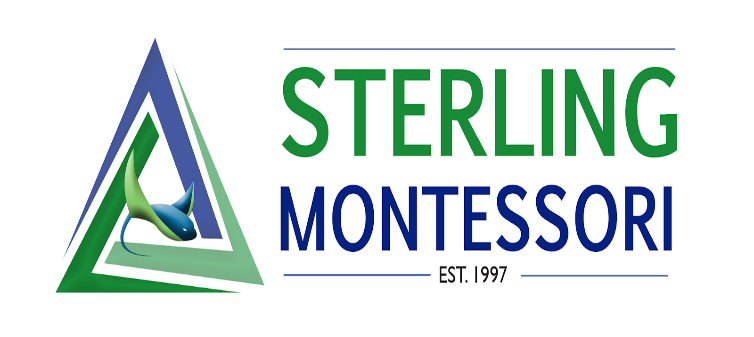 Executive Director Board Report- November School NewsAcademy update: 128/128 contracts and deposits are in for academy students. Charter update: 623 enrolledPreparations for spring break camp and summer camp in progressWith COVID funds, purchasing of new reading, science and math materials to streamline classrooms in CH, LE, and UE.Student Ambassadors coordinated a peace tree ceremony with all LE, UE, and MS students with the planting of a tree and classroom rocks. Advertisement for Sterling Academy in the Morrisville Chamber of Commerce Map & Resource Guide.Staff NewsDipti Dhungel resigned from beforecare effective November 29th. Becki Peterson will take on beforecare.Danielle Lamb has resigned effective December 1st. Posting to be placed soon. Professional development for November: Social Emotional Learning. Staff were provided with videos to watch and reading totaling 6 hours of training due by December and to be discussed in section meetings in January. Weekly section meetings continue to focus on curriculum lesson studies meeting state standards and AMS standards.Teacher trainer meetings with some directors to provide support for teachers in Montessori training. Consultant meeting with teams to discuss goals to be an inclusive school. Professional Development to be provided in January. Counselor and Director support and resources for all teachers on zones of regulation.Administration NewsInterviews for current positionsTransitional duties within administration in progressReportingCurrent consultant working with the MTSS core team for an inclusion model for support